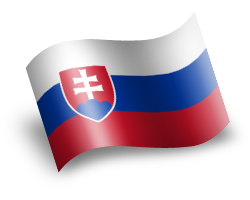 LET’S EXPERIENCE AND LEARN    Experiment 1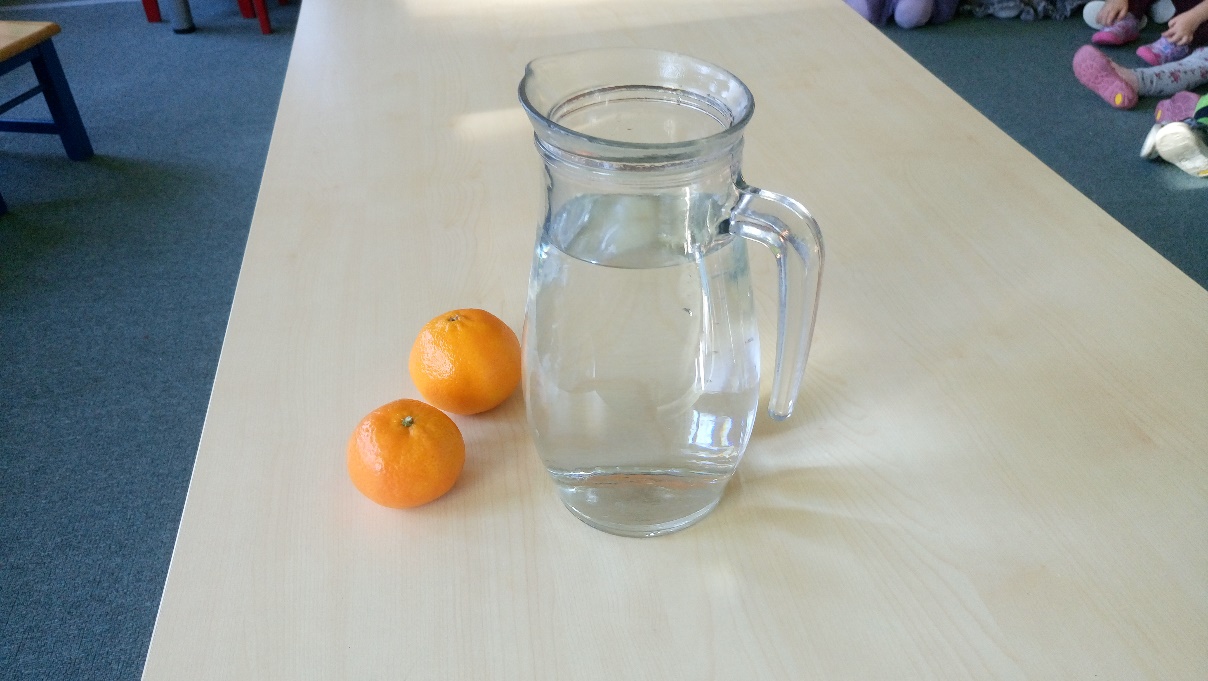 MATERIALS:1. Regular orange2. Peeled orange3. Deep bowl or pitcher of waterOne of these oranges will sink and one will float. Drop each orange into the water separately. While the orange with the peel is certainly heavier, it will float while the peeled orange sinks. This is because the orange rind retains air. The air bubbles give the orange a lower density than the surrounding water, causing it to float. 